ПРОЕКТ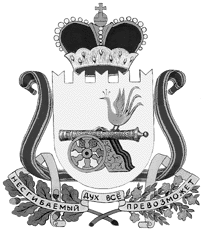 АДМИНИСТРАЦИЯТУМАНОВСКОГО СЕЛЬСКОГО ПОСЕЛЕНИЯВЯЗЕМСКОГО РАЙОНА СМОЛЕНСКОЙ  ОБЛАСТИПОСТАНОВЛение от ____________.2016  № ______      с.ТумановоВ соответствии с ч. 2 ст. 6 Федерального закона Российской Федерации от 2 апреля 2014 года № 44-ФЗ «Об участии граждан в охране общественного порядка», п. 33 ч. 1 ст. 14 Федерального закона от 6 октября 2003 года № 131-ФЗ «Об общих принципах организации местного самоуправления в Российской Федерации», Законом Смоленской области от 30.04.2015 № 33-з «О регулировании отдельных вопросов , связанных с деятельностью народных дружин на территории Смоленской области»Администрация Тумановского сельского поселения Вяземского района Смоленской области постановляет:1. Утвердить Положение об участии граждан в охране общественного порядка на территории Тумановского сельского поселения Вяземского района Смоленской области (приложение).2. Признать утратившим силу постановление Администрации Тумановского сельского поселения Вяземского района Смоленской области от 09.07.2013 № 25 «Об утверждении Положения о добровольной народной дружины». 3. Разместить настоящее постановление на официальном сайте администрации Тумановского сельского поселения   Вяземского района Смоленской области в сети Интернет.4.  Контроль за исполнение настоящего постановления оставляю за собой.Глава муниципального образованияТумановского сельского поселенияВяземского района Смоленской области                                            М.Г.ГущинаПриложение к постановлениюАдминистрации Тумановского сельского поселенияВяземского районаСмоленской областиот __________2016  №  _____Положение
об участии граждан в охране общественного порядка на территории Тумановского сельского поселения Вяземского района Смоленской области1. Основные положения1.1. Положение об участии граждан в охране общественного порядка на территории Тумановского сельского поселения Вяземского района Смоленской области (далее - Положение) разработано в соответствии с федеральными законами от 06.10.2003 № 131-ФЗ «Об общих принципах организации местного самоуправления в Российской Федерации», от 02.04.2014 № 44-ФЗ «Об участии граждан в охране общественного порядка», Уставом Тумановского сельского поселения Вяземского района Смоленской области.1.2. Целью настоящего Положения является создание правовых условий для добровольного участия граждан в охране общественного порядка на территории Тумановского сельского поселения Вяземского района Смоленской области (далее – Тумановское сельское поселение).1.3. Настоящее Положение устанавливает принципы и основные формы участия граждан в охране общественного порядка на территории Тумановского сельского поселения, участия граждан в поиске лиц, пропавших без вести, особенности создания и деятельности общественных объединений правоохранительной направленности, целью которых является участие в охране общественного порядка, порядок и особенности создания и деятельности народных дружин, а также правовой статус народных дружинников.2. Основные понятия, используемые в настоящем Положении2.1. Основные понятия:2.1.1. участие граждан в охране общественного порядка - оказание гражданами помощи Отделу МВД России по Вяземскому району и иным правоохранительным органам в целях защиты жизни, здоровья, чести и достоинства человека, собственности, интересов общества и государства от преступных и иных противоправных посягательств, совершаемых в общественных местах;2.1.2. участие граждан в поиске лиц, пропавших без вести, - оказание гражданами помощи, Отделу МВД России по Вяземскому району и иным правоохранительным органам в поиске лиц, пропавших без вести, жизни и здоровью которых может угрожать опасность или в отношении которых могут совершаться противоправные деяния;2.1.3. внештатный сотрудник полиции - гражданин Российской Федерации, привлекаемый полицией с его согласия к внештатному сотрудничеству;2.1.4. общественное объединение правоохранительной направленности - не имеющее членства общественное объединение, сформированное по инициативе граждан для участия в охране общественного порядка;2.1.5. народная дружина - основанное на членстве общественное объединение, участвующее в охране общественного порядка во взаимодействии с органами внутренних дел (полицией) и иными правоохранительными органами, органами государственной власти и органами местного самоуправления;2.1.6. народный дружинник - гражданин Российской Федерации, являющийся членом народной дружины и принимающий в ее составе участие в охране общественного порядка на территории Тумановского сельского поселения;2.1.7. реестр народных дружин и общественных объединений правоохранительной направленности Тумановского сельского поселения (далее также - муниципальный реестр) - информационный ресурс, содержащий сведения о народных дружинах и об общественных объединениях правоохранительной направленности, созданных на территории поселения;2.1.8. реестр народных дружин и общественных объединений правоохранительной направленности в Смоленской области (далее также - региональный реестр) - информационный ресурс, содержащий сведения о народных дружинах и об общественных объединениях правоохранительной направленности, созданных на территории Смоленской области.3. Принципы участия граждан в охране общественного порядка на территории Тумановского сельского поселения 3.1. Участие граждан в охране общественного порядка на территории Тумановского сельского поселения осуществляется в соответствии с принципами:3.1.1.добровольности;3.1.2.законности;3.1.3. приоритетности защиты прав и свобод человека и гражданина;3.1.4. права каждого на самозащиту от противоправных посягательств всеми способами, не запрещенными законом;3.1.5. взаимодействия с Отделом МВД России по Вяземскому району и иными правоохранительными органами, органами государственной власти и органами местного самоуправления;3.1.6. недопустимости подмены полномочий Отдела МВД России по Вяземскому району, иных правоохранительных органов, органов государственной власти и органов местного самоуправления.4. Ограничения, связанные с участием граждан в охране общественного порядка на территории Тумановского сельского поселения 4.1. Граждане, участвующие в охране общественного порядка, не вправе выдавать себя за сотрудников органов внутренних дел (полиции) или иных правоохранительных органов, а также осуществлять деятельность, отнесенную законодательством Российской Федерации к исключительной компетенции этих органов.        4.2. Участие граждан в мероприятиях по охране общественного порядка, заведомо предполагающих угрозу их жизни и здоровью, не допускается.5. Деятельность администрации Тумановского сельского поселения по обеспечению участия граждан в охране общественного порядка на территории Тумановского сельского поселения 5.1. Администрация Тумановского сельского поселения в целях обеспечения законности, правопорядка и общественной безопасности в соответствии с полномочиями, установленными Федеральным законом от 02.04.2014 № 44-ФЗ «Об участии граждан в охране общественного порядка», оказывает поддержку гражданам и их объединениям, участвующим в охране общественного порядка.
        5.2. Администрация Тумановского сельского поселения в соответствии с полномочиями, установленными федеральными законами от 6 октября 2003 года № 131-ФЗ «Об общих принципах организации местного самоуправления в Российской Федерации», от 02.04.2014 № 44-ФЗ «Об участии граждан в охране общественного порядка», Уставом Тумановского сельского поселения, оказывает поддержку гражданам и их объединениям, участвующим в охране общественного порядка, создаёт условия для деятельности народных дружин.
        5.3. Администрация Тумановского сельского поселения  в целях содействия гражданам, участвующим в поиске лиц, пропавших без вести, размещает на своём официальном сайте в информационно-телекоммуникационной сети «Интернет», а также в средствах массовой информации, в том числе на местном телевидении и общедоступных радиоканалах, информацию о лицах, пропавших без вести, месте их предполагаемого поиска, контактную информацию координаторов мероприятий по поиску лиц, пропавших без вести, иную общедоступную информацию, необходимую для эффективного поиска лиц, пропавших без вести.6. Полномочия органов местного самоуправления в области создания и деятельности народных дружин и общественных объединений правоохранительной направленности в Тумановском сельском поселении 6.1. К полномочиям Совета депутатов Тумановского сельского поселения в области создания и деятельности народных дружин и общественных объединений правоохранительной направленности:6.1.1. принятие Положения о создании, содержании и организации деятельности народных дружин и общественных объединений правоохранительной направленности на территории Тумановского сельского поселения.6.2. К полномочиям администрации Тумановского сельского поселения в области создания народных дружин и общественных объединений правоохранительной направленности относятся:6.2.1. принятие решений о создании, реорганизации, ликвидации народных дружин и общественных объединений правоохранительной направленности на территории Тумановского сельского поселения;6.2.2. утверждение муниципальных программ в области охраны общественного порядка и безопасности в поселении.7. Ведение реестра народных дружин и общественных объединений правоохранительной направленности в Тумановском сельском поселении 7.1. Народные дружины и общественные объединения правоохранительной направленности подлежат включению в реестр Тумановского сельского поселения и реестр Смоленской области.7.2. Муниципальный реестр ведет Отдел МВД России по Вяземскому району.7.3. Внесение в реестр народной дружины или общественного объединения правоохранительной направленности осуществляется при представлении следующих документов:7.3.1. заявление о внесении народной дружины или общественного объединения правоохранительной направленности в реестр, подписанное уполномоченным лицом;7.3.2. устав народной дружины или общественного объединения правоохранительной направленности.Уполномоченным лицом является командир народной дружины или руководитель общественного объединения правоохранительной направленности - при внесении в муниципальный реестр; 
начальник Отдела МВД по Вяземскому району - при внесении в областной реестр.7.4. В реестре должны содержаться следующие сведения:7.4.1. сведения о командире народной дружины или об учредителях общественного объединения правоохранительной направленности;7.4.2. место создания отряда народной дружины или общественного объединения правоохранительной направленности;7.4.3. территория, на которой народная дружина или общественное объединение правоохранительной направленности участвует в охране общественного порядка;7.4.4. дата включения народной дружины или общественного объединения правоохранительной направленности в реестр;7.4.5. основание и дата прекращения деятельности отряда народной дружины или общественного объединения правоохранительной направленности.7.5. Порядок формирования и ведения муниципального и регионального реестра определяется федеральным органом исполнительной власти в сфере внутренних дел.8. Содействие Отделу МВД России по Вяземскому району и иным правоохранительным органам8.1. В целях содействия Отделу МВД России по Вяземскому району и иным правоохранительным органам граждане вправе:8.1.1. информировать Отдел МВД России по Вяземскому району и иные правоохранительные органы о правонарушениях и об угрозах общественному порядку;8.1.2. участвовать в мероприятиях по охране общественного порядка по приглашению Отдела МВД России по Вяземскому району и иных правоохранительных органов;8.1.3. участвовать в охране общественного порядка при проведении спортивных, культурно-зрелищных и иных массовых мероприятий по приглашению их организаторов;8.1.4. участвовать в работе координационных, консультативных, экспертных и совещательных органов (советов, комиссий) по вопросам охраны общественного порядка, создаваемых в Отделе МВД России по Вяземскому району и иных правоохранительных органах, по их приглашению;8.1.5. оказывать иное содействие Отделу МВД России по Вяземскому району и иным правоохранительным органам в соответствии с законодательством Российской Федерации.9. Участие граждан в поиске лиц, пропавших без вести9.1. Граждане, достигшие возраста восемнадцати лет, вправе принимать участие в поиске лиц, пропавших без вести.9.2. Решение вопросов формирования организованных групп, определения маршрута и места предполагаемого поиска, иных вопросов осуществляется гражданами, участвующими в поиске лиц, пропавших без вести, самостоятельно с учетом рекомендаций, полученных от органов внутренних дел (полиции), иных правоохранительных органов, органов государственной власти и органов местного самоуправления.9.3. Граждане при участии в поиске лиц, пропавших без вести, имеют право:9.3.1. оказывать помощь Отделу МВД России по Вяземскому району и иным правоохранительным органам в мероприятиях по поиску лиц, пропавших без вести;9.3.2. получать от Отдела МВД России по Вяземскому району, иных правоохранительных органов, органов государственной власти и органов местного самоуправления в порядке, установленном законодательством Российской Федерации, общедоступную информацию о лицах, пропавших без вести, месте их предполагаемого поиска, иную общедоступную информацию, необходимую для эффективного поиска лиц, пропавших без вести;9.3.3. осуществлять иные права, предусмотренные Федеральным законом от 02.04.2014 № 44-ФЗ «Об участии граждан в охране общественного порядка», другими федеральными законами.9.4. Граждане при участии в поиске лиц, пропавших без вести, обязаны:9.4.1. не создавать препятствия своими действиями сотрудникам органов внутренних дел (полиции) и иных правоохранительных органов при реализации данными сотрудниками своих полномочий по поиску лиц, пропавших без вести;9.4.2. сообщать сотрудникам органов внутренних дел (полиции) и иных правоохранительных органов, должностным лицам органов государственной власти и органов местного самоуправления информацию о фактах, имеющих значение для поиска лиц, пропавших без вести;9.4.3. оказывать первую помощь гражданам при несчастных случаях, травмах, отравлениях и других состояниях и заболеваниях, угрожающих их жизни и здоровью, при наличии соответствующей подготовки и (или) навыков.10. Внештатное сотрудничество с полицией10.1. Граждане, достигшие возраста восемнадцати лет, могут привлекаться к внештатному сотрудничеству с полицией.10.2. Привлечение граждан в качестве внештатных сотрудников полиции к участию в охране общественного порядка, а также по другим направлениям деятельности полиции осуществляется в порядке, установленном федеральным органом исполнительной власти в сфере внутренних дел.10.3. Внештатными сотрудниками полиции не могут быть граждане:10.3.1. имеющие неснятую или непогашенную судимость;10.3.2. в отношении которых осуществляется уголовное преследование;10.3.3. ранее осужденные за умышленные преступления;10.3.4. включенные в перечень организаций и физических лиц, в отношении которых имеются сведения об их причастности к экстремистской деятельности или терроризму, в соответствии с Федеральным законом от 7 августа 2001 года № 115-ФЗ «О противодействии легализации (отмыванию) доходов, полученных преступным путем, и финансированию терроризма»;10.3.5. в отношении которых вступившим в законную силу решением суда установлено, что в их действиях содержатся признаки экстремистской деятельности;10.3.6. страдающие психическими расстройствами, больные наркоманией или алкоголизмом;10.3.7. признанные недееспособными или ограниченно дееспособными по решению суда, вступившему в законную силу;10.3.8. подвергнутые неоднократно в течение года, предшествовавшего дню привлечения к внештатному сотрудничеству с полицией, в судебном порядке административному наказанию за совершенные административные правонарушения;10.3.9. не соответствующие требованиям к состоянию здоровья внештатных сотрудников полиции, установленным федеральным органом исполнительной власти в сфере внутренних дел;10.3.10. имеющие гражданство (подданство) иностранного государства.10.4. Внештатные сотрудники полиции могут быть исключены из числа внештатных сотрудников полиции в следующих случаях:10.4.1. на основании личного заявления внештатного сотрудника полиции;10.4.2. при наступлении обстоятельств, указанных в части 10.3. настоящей статьи;10.4.3. в связи с неоднократным невыполнением предъявляемых к внештатным сотрудникам полиции требований или фактическим самоустранением внештатного сотрудника полиции от выполнения возложенных на него обязанностей;10.4.4. в связи с прекращением гражданства Российской Федерации;10.4.5. в иных случаях, предусмотренных законодательством Российской Федерации.10.5. Внештатные сотрудники полиции при участии в охране общественного порядка имеют право:10.5.1. требовать от граждан и должностных лиц прекратить противоправные деяния;10.5.2. принимать меры по охране места происшествия, а также по обеспечению сохранности вещественных доказательств совершения правонарушения с последующей передачей их сотрудникам полиции;10.5.3. знакомиться с документами, определяющими правовое положение внештатного сотрудника полиции, а также получать в установленном порядке информацию, необходимую для участия в охране общественного порядка;10.5.4. оказывать содействие полиции при выполнении возложенных на нее Федеральным законом от 7 февраля 2011 года № 3-ФЗ «О полиции» обязанностей в сфере охраны общественного порядка;10.5.5. осуществлять иные права, предусмотренные Федеральным законом от 02.04.2014 № 44-ФЗ «Об участии граждан в охране общественного порядка», другими федеральными законами.10.6. Внештатные сотрудники полиции при участии в охране общественного порядка обязаны:10.6.1. знать и соблюдать требования законодательных и иных нормативных правовых актов в сфере охраны общественного порядка;10.6.2. выполнять распоряжения уполномоченных сотрудников полиции, отданные в установленном порядке и не противоречащие законодательству Российской Федерации;10.6.3. соблюдать права и законные интересы граждан, общественных объединений, религиозных и иных организаций;10.6.4. оказывать первую помощь гражданам при несчастных случаях, травмах, отравлениях и других состояниях и заболеваниях, угрожающих их жизни и здоровью, при наличии соответствующей подготовки и (или) навыков;10.6.5. иметь при себе и предъявлять гражданам, к которым обращено требование о прекращении противоправного деяния, удостоверение, образец и порядок выдачи которого устанавливаются федеральным органом исполнительной власти в сфере внутренних дел.10.7. За противоправные действия при участии в охране общественного порядка внештатные сотрудники полиции несут ответственность, установленную законодательством Российской Федерации.10.8. Действия внештатных сотрудников полиции, нарушающие права и законные интересы граждан, общественных объединений, религиозных и иных организаций, могут быть обжалованы в порядке, установленном законодательством Российской Федерации.10.9. Внештатные сотрудники полиции вправе отказаться от исполнения возложенных на них обязанностей в случае, если имеются достаточные основания полагать, что их жизнь и здоровье могут подвергнуться опасности.10.10. Финансовое обеспечение расходов, связанных с деятельностью внештатных сотрудников полиции, и материально-техническое обеспечение их деятельности осуществляются за счет средств, выделяемых из федерального бюджета на содержание органов внутренних дел.11. Участие граждан в деятельности общественных объединений правоохранительной направленности11.1. Граждане, достигшие возраста восемнадцати лет, вправе участвовать в деятельности общественных объединений правоохранительной направленности, создаваемых ими по месту жительства, нахождения собственности, работы или учебы в форме органа общественной самодеятельности без образования юридического лица.11.2. Общественные объединения правоохранительной направленности могут участвовать в охране общественного порядка по месту их создания только после внесения в реестр Смоленской области.11.3. Основными направлениями деятельности общественных объединений правоохранительной направленности являются:11.3.1. содействие Отделу МВД России по Вяземскому району и иным правоохранительным органам в охране общественного порядка;11.3.2. участие в предупреждении и пресечении правонарушений;11.3.3. распространение правовых знаний, разъяснение норм поведения в общественных местах.11.4. Решения о создании общественных объединений правоохранительной направленности принимаются гражданами на общем собрании по месту жительства, нахождения собственности, работы или учебы с уведомлением органов местного самоуправления Тумановского сельского поселения, Отдела МВД по Вяземскому району.11.5. Порядок создания, реорганизации и (или) ликвидации общественных объединений правоохранительной направленности определяется Федеральным законом от 19 мая 1995 года № 82-ФЗ «Об общественных объединениях» с учетом положений Федерального закона от 02.04.2014 № 44-ФЗ «Об участии граждан в охране общественного порядка».11.6. Не могут быть учредителями или участниками общественного объединения правоохранительной направленности граждане:11.6.1. имеющие неснятую или непогашенную судимость;11.6.2.       в отношении которых осуществляется уголовное преследование;11.6.3. ранее осужденные за умышленные преступления;11.6.4.  включенные в перечень организаций и физических лиц, в отношении которых имеются сведения об их причастности к экстремистской деятельности или терроризму, в соответствии с Федеральным законом от 7 августа 2001 года № 115-ФЗ «О противодействии легализации (отмыванию) доходов, полученных преступным путем, и финансированию терроризма»;11.6.5. в отношении которых вступившим в законную силу решением суда установлено, что в их действиях содержатся признаки экстремистской деятельности;11.6.6. страдающие психическими расстройствами, больные наркоманией или алкоголизмом;11.6.7. признанные недееспособными или ограниченно дееспособными по решению суда, вступившему в законную силу;11.6.8. имеющие гражданство (подданство) иностранного государства.11.7. Общественные объединения правоохранительной направленности при участии в охране общественного порядка имеют право в пределах Тумановского сельского поселения:11.7.1. информировать Отдел МВД России по Вяземскому району и иные правоохранительные органы о правонарушениях и об угрозах общественному порядку;11.7.2. оказывать содействие Отделу МВД России по Вяземскому району и иным правоохранительным органам при их обращении в мероприятиях по охране общественного порядка;11.7.3. осуществлять иные права, предусмотренные Федеральным законом от 02.04.2014 № 44-ФЗ «Об участии граждан в охране общественного порядка», другими федеральными законами.11.8. Общественные объединения правоохранительной направленности при участии в охране общественного порядка обязаны соблюдать законодательство Российской Федерации, общепризнанные принципы и нормы международного права, а также нормы, предусмотренные их учредительными документами.11.9. Организации, в которых созданы общественные объединения правоохранительной направленности по месту работы или учебы граждан, в пределах своей компетенции могут предоставлять участникам этих объединений льготы и компенсации за счет собственных средств.12. Порядок создания и деятельности народных дружин Тумановского сельского поселения12.1. Народные дружины создаются по инициативе граждан Российской Федерации, изъявивших желание участвовать в охране общественного порядка, в форме общественной организации с уведомлением органов местного самоуправления Тумановского сельского поселения, Отдела МВД России по Вяземскому району.12.2. Народные дружины могут участвовать в охране общественного порядка только после внесения их в региональный реестр.12.3. Народные дружины действуют в соответствии с Конституцией Российской Федерации, Федеральными законами от 06.10.2003 № 131-ФЗ «Об общих принципах организации местного самоуправления в Российской Федерации», от 02.04.2014 № 44-ФЗ «Об участии граждан в охране общественного порядка», Уставом Тумановского сельского поселения, иными нормативными правовыми Тумановского сельского поселения, а также уставом народной дружины.12.4. Народные дружины решают стоящие перед ними задачи во взаимодействии с органами государственной власти Смоленской области, органами местного самоуправления Тумановского сельского поселения, Отделом МВД России по Вяземскому району и иными правоохранительными органами.12.5. Основными направлениями деятельности народных дружин являются:12.5.1. содействие Отделу МВД России по Вяземскому району и иным правоохранительным органам в охране общественного порядка на территории поселения;12.5.2. участие в предупреждении и пресечении правонарушений на территории Тумановского сельского поселения;12.5.3. участие в охране общественного порядка в случаях возникновения чрезвычайных ситуаций;12.5.4. распространение правовых знаний, разъяснение норм поведения в общественных местах.12.6. Порядок создания, реорганизации и (или) ликвидации народных дружин определяется Федеральным законом от 19 мая 1995 года № 82-ФЗ «Об общественных объединениях» с учетом положений Федерального закона от 02.04.2014 № 44-ФЗ «Об участии граждан в охране общественного порядка».12.7. Не могут быть учредителями народных дружин граждане:12.7.1. имеющие неснятую или непогашенную судимость;12.7.2. в отношении которых осуществляется уголовное преследование;12.7.3. ранее осужденные за умышленные преступления;12.7.4. включенные в перечень организаций и физических лиц, в отношении которых имеются сведения об их причастности к экстремистской деятельности или терроризму, в соответствии с Федеральным законом от 7 августа 2001 года № 115-ФЗ «О противодействии легализации (отмыванию) доходов, полученных преступным путем, и финансированию терроризма»;12.7.5. в отношении которых вступившим в законную силу решением суда установлено, что в их действиях содержатся признаки экстремистской деятельности;12.7.6. страдающие психическими расстройствами, больные наркоманией или алкоголизмом;12.7.7. признанные недееспособными или ограниченно дееспособными по решению суда, вступившему в законную силу;12.7.8. подвергнутые неоднократно в течение года, предшествовавшего дню создания народной дружины, в судебном порядке административному наказанию за совершенные административные правонарушения;12.7.9. имеющие гражданство (подданство) иностранного государства.12.8. Создание народных дружин при политических партиях, религиозных объединениях, а также создание и деятельность политических партий и религиозных объединений в народных дружинах запрещено.13. Руководство деятельностью народных дружин13.1. Руководство деятельностью народных дружин осуществляют командиры народных дружин, избранные членами народных дружин по согласованию с администрацией Тумановского сельского поселения и Отделом МВД России по Вяземскому району.13.2. В целях взаимодействия и координации деятельности народных дружин решением главы Тумановского сельского поселения может создаваться координирующий орган (штаб), порядок создания и деятельности которого определяется Законом Смоленской области от 30.04.2015 № 33-з «О регулировании отдельных вопросов, связанных с деятельностью народных дружин на территории Смоленской области».14. Порядок приёма в народные дружины и исключения из них14.1. В народные дружины принимаются на добровольной основе граждане Российской Федерации, достигшие возраста восемнадцати лет, способные по своим деловым и личным качествам исполнять обязанности народных дружинников, на основании личного заявления командиру народной дружины или учредителю народной дружины.14.2. В заявлении о приёме гражданин указывает:14.2.1. фамилия, имя, отчество;14.2.2. контактные телефоны;14.2.3. адрес регистрации;14.2.4. гражданство РФ, имеется или нет гражданство другого государства;14.2.5. привлекался или нет к уголовной или административной ответственности;14.2.6. согласие на обработку персональных данных в соответствии со ст.9 Федерального закона от 27 июля 2006 г. № 152-ФЗ «О персональных данных». К заявлению прилагаются: личные фотографии 3х4 - 2 шт., справка из наркологического диспансера, справка их психоневрологического диспансера.14.3. В народную дружину не могут быть приняты граждане:14.3.1. имеющие неснятую или непогашенную судимость;14.3.2. в отношении которых осуществляется уголовное преследование;14.3.3. ранее осужденные за умышленные преступления;14.3.4. включенные в перечень организаций и физических лиц, в отношении которых имеются сведения об их причастности к экстремистской деятельности или терроризму, в соответствии с Федеральным законом от 7 августа 2001 года № 115-ФЗ «О противодействии легализации (отмыванию) доходов, полученных преступным путем, и финансированию терроризма»;14.3.5. в отношении которых вступившим в законную силу решением суда установлено, что в их действиях содержатся признаки экстремистской деятельности;14.3.6. страдающие психическими расстройствами, больные наркоманией или алкоголизмом;14.3.7. признанные недееспособными или ограниченно дееспособными по решению суда, вступившему в законную силу;14.3.8. подвергнутые неоднократно в течение года, предшествовавшего дню принятия в народную дружину, в судебном порядке административному наказанию за совершенные административные правонарушения;14.3.9. имеющие гражданство (подданство) иностранного государства.14.4. Народные дружинники могут быть исключены из народных дружин в следующих случаях:14.4.1. на основании личного заявления народного дружинника;14.4.2. при наступлении обстоятельств, указанных в пункте 14.3 настоящего Положения;14.4.3. при совершении народным дружинником, участвующим в охране общественного порядка, противоправных действий либо бездействии, повлекших нарушение прав и свобод граждан, общественных объединений, религиозных и иных организаций;14.4.4. в связи с неоднократным невыполнением народным дружинником требований устава народной дружины либо фактическим самоустранением от участия в ее деятельности;14.4.5. в связи с прекращением гражданства Российской Федерации.15. Подготовка народных дружинников15.1. Народные дружинники проходят подготовку по основным направлениям деятельности народной дружины, к действиям в условиях, связанных с применением физической силы, по оказанию первой помощи в порядке, утвержденном федеральным органом исполнительной власти в сфере внутренних дел.16. Удостоверение и форменная одежда народных дружинников16.1. Народные дружинники при участии в охране общественного порядка должны иметь при себе удостоверение народного дружинника, а также отличительную символику народного дружинника в виде нарукавной повязки. Образец и порядок выдачи удостоверения, образцы отличительной символики народного дружинника устанавливаются Законом Смоленской области от 30.04.2015 № 33-з «О регулировании отдельных вопросов, связанных с деятельностью народных дружин на территории Смоленской области».16.2. Запрещается использование удостоверения народного дружинника, либо использование отличительной символики народного дружинника во время, не связанное с участием в охране общественного порядка.17. Права народных дружинников17.1. Народные дружинники при участии в охране общественного порядка имеют право:17.1.1. требовать от граждан и должностных лиц прекратить противоправные деяния;17.1.2. принимать меры по охране места происшествия, а также по обеспечению сохранности вещественных доказательств совершения правонарушения с последующей передачей их сотрудникам полиции;17.1.3. оказывать содействие полиции при выполнении возложенных на нее Федеральным законом от 7 февраля 2011 года № 3-ФЗ «О полиции» обязанностей в сфере охраны общественного порядка;17.1.4. применять физическую силу в случаях и порядке, предусмотренных Федеральным законом от 02.04.2014 № 44-ФЗ «Об участии граждан в охране общественного порядка»;17.1.5. осуществлять иные права, предусмотренные Федеральным законом от 02.04.2014 № 44-ФЗ «Об участии граждан в охране общественного порядка», другими федеральными законами.17.2. Народные дружинники вправе отказаться от исполнения возложенных на них обязанностей в случае, если имеются достаточные основания полагать, что их жизнь и здоровье могут подвергнуться опасности.
18. Обязанности народных дружинников18.1. Народные дружинники при участии в охране общественного порядка обязаны:18.1.1. знать и соблюдать требования законодательных и иных нормативных правовых актов в сфере охраны общественного порядка;18.1.2. при объявлении сбора народной дружины прибывать к месту сбора в установленном порядке;18.1.3. соблюдать права и законные интересы граждан, общественных объединений, религиозных и иных организаций;18.1.4. принимать меры по предотвращению и пресечению правонарушений;18.1.5. выполнять требования уполномоченных сотрудников органов внутренних дел (полиции) и иных правоохранительных органов, не противоречащие законодательству Российской Федерации;18.1.6. оказывать первую помощь гражданам при несчастных случаях, травмах, отравлениях и других состояниях и заболеваниях, угрожающих их жизни и здоровью, при наличии соответствующей подготовки и (или) навыков;18.1.7. иметь при себе и предъявлять гражданам, к которым обращено требование о прекращении противоправного деяния, удостоверение установленного образца.18.2. Народные дружинники могут привлекаться к участию в охране общественного порядка в их рабочее или учебное время с согласия руководителя организации по месту их работы или учебы.19. Общие условия и пределы применения народными дружинниками физической силы19.1. Народные дружинники при участии в охране общественного порядка могут применять физическую силу для устранения опасности, непосредственно угрожающей им или иным лицам, в состоянии необходимой обороны или крайней необходимости в пределах, установленных законодательством Российской Федерации.19.2. Перед применением физической силы народный дружинник обязан сообщить лицу, в отношении которого предполагается ее применение, что он является народным дружинником, предупредить о своем намерении и предоставить данному лицу возможность для прекращения действий, угрожающих жизни и здоровью народного дружинника или иных лиц.19.3. Народный дружинник имеет право не предупреждать о своем намерении применить физическую силу, если промедление в ее применении создает непосредственную угрозу жизни и здоровью граждан или народного дружинника, либо может повлечь иные тяжкие последствия.19.4. Народный дружинник при применении физической силы действует с учетом создавшейся обстановки, характера и степени опасности действий лиц, в отношении которых применяется физическая сила, характера и силы оказываемого ими сопротивления.19.5. Народный дружинник обязан оказать гражданину, получившему телесные повреждения в результате применения физической силы, первую помощь, а также в случае необходимости принять меры по обеспечению оказания ему медицинской помощи в возможно короткий срок.19.6. О применении физической силы, в результате которого причинен вред здоровью гражданина, народный дружинник обязан незамедлительно уведомить командира народной дружины, который не позднее трех часов с момента ее применения информирует об этом Отдел МВД России по Вяземскому району.19.7. Народным дружинникам при участии в охране общественного порядка запрещается применять физическую силу для пресечения правонарушений, за исключением случаев, указанных в пункте 19.1 настоящего Положения, а также в отношении женщин с видимыми признаками беременности, лиц с явными признаками инвалидности, несовершеннолетних, когда их возраст очевиден или известен, за исключением случаев совершения указанными лицами вооруженного либо группового нападения.20. Ответственность народных дружинников20.1. За противоправные действия народные дружинники несут ответственность, установленную законодательством Российской Федерации.20.2. Действия народных дружинников, нарушающие права и законные интересы граждан, общественных объединений, религиозных и иных организаций, могут быть обжалованы в порядке, установленном законодательством Российской Федерации.21. Материально-техническое обеспечение деятельности народных дружин21.1. Материально-техническое обеспечение деятельности народных дружин осуществляется за счет добровольных пожертвований, а также иных средств, не запрещенных законодательством Российской Федерации.21.2. Органы государственной власти Смоленской области, органы местного самоуправления Тумановского сельского поселения могут выделять средства на финансирование материально-технического обеспечения деятельности народных дружин, предоставлять народным дружинам помещения, технические и иные материальные средства, необходимые для осуществления их деятельности.22. Взаимодействие народных дружин с Отделом МВД России по Вяземскому району и иными правоохранительными органами22.1. Планы работы народных дружин, место и время проведения мероприятий по охране общественного порядка, количество привлекаемых к участию в охране общественного порядка народных дружинников подлежат согласованию с органами местного самоуправления Тумановского сельского поселения, Отделом МВД России по Вяземскому району и иными правоохранительными органами.22.2. Порядок взаимодействия народных дружин с Отделом МВД России по Вяземскому району и иными правоохранительными органами определяется совместным решением народных дружин, органов местного самоуправления Тумановского сельского поселения, Отдела МВД России по Вяземскому району и иных правоохранительных органов.23. Особенности создания и деятельности народных дружин из числа членов казачьих обществ, внесенных в государственный реестр казачьих обществ в Российской Федерации23.1. Положения Федерального закона от 02.04.2014 № 44-ФЗ «Об участии граждан в охране общественного порядка» распространяются на деятельность народных дружин из числа членов казачьих обществ, внесенных в государственный реестр казачьих обществ в Российской Федерации (далее - казачье общество), с учетом особенностей, указанных в части 23 настоящего Положения и Федеральном законе от 5 декабря 2005 года № 154-ФЗ «О государственной службе российского казачества».23.2. Назначение командиров народных дружин из числа членов казачьих обществ осуществляется атаманами окружных (отдельских) казачьих обществ по согласованию с органами местного самоуправления Тумановского сельского поселения, Отделом МВД России по Вяземскому району.23.3. Народные дружинники из числа членов казачьих обществ выполняют обязанности по охране общественного порядка в форменной одежде, установленной для членов соответствующего казачьего общества, с использованием символики народного дружинника.23.4. Планы работы народных дружин из числа членов казачьих обществ, место и время проведения мероприятий по охране общественного порядка, количество привлекаемых к участию в охране общественного порядка народных дружинников из числа членов казачьих обществ согласовываются с атаманами окружных (отдельских) казачьих обществ, органами местного самоуправления Тумановского сельского поселения, Отделом МВД по Вяземскому району и иными правоохранительными органами.23.5. В качестве дополнительных источников финансирования народных дружин из числа членов казачьих обществ, их материально-технического обеспечения могут использоваться средства казачьих обществ.24. Надзор и контроль за деятельностью народных дружин24.1. Надзор за исполнением народными дружинами законов осуществляет межрайонная прокуратура в соответствии с Федеральным законом от 17 января 1992 года № 2202-1 «О прокуратуре Российской Федерации».24.2. В случае приобретения народными дружинами прав юридического лица контроль за соответствием их деятельности уставным целям осуществляется органом, принимающим решение о государственной регистрации общественных объединений, в соответствии с Федеральным законом от 19 мая 1995 года № 82-ФЗ «Об общественных объединениях».24.3. Контроль за деятельностью народных дружин, указанной в части 6 статьи 12 Федерального закона от 02.04.2014 № 44-ФЗ «Об участии граждан в охране общественного порядка», осуществляется Отделом МВД России по Вяземскому району в соответствии с законодательством Российской Федерации.25. Гарантии правовой защиты народных дружинников и внештатных сотрудников полиции25.1. Народные дружинники и внештатные сотрудники полиции при исполнении обязанностей народного дружинника или внештатного сотрудника полиции находятся под защитой государства. Их законные требования о прекращении противоправных действий обязательны для исполнения всеми гражданами и должностными лицами.25.2. Никто не вправе принуждать народных дружинников или внештатных сотрудников полиции исполнять обязанности, которые не возложены на них Федеральным законом от 02.04.2014 № 44-ФЗ «Об участии граждан в охране общественного порядка». При получении указаний, противоречащих законодательству Российской Федерации, народные дружинники или внештатные сотрудники полиции обязаны руководствоваться вышеуказанным Федеральным законом и другими федеральными законами.25.3. Воспрепятствование осуществляемой на законном основании деятельности народного дружинника или внештатного сотрудника полиции в связи с их участием в охране общественного порядка либо невыполнение их законных требований о прекращении противоправных действий влечет ответственность в соответствии с законодательством Российской Федерации.26. Материальное стимулирование, льготы и компенсации народных дружинников и внештатных сотрудников полиции26.1. Администрация Тумановского сельского поселения может осуществлять материальное стимулирование деятельности народных дружинников за счет средств бюджета Тумановского сельского поселения.26.2. Народным дружинникам и внештатным сотрудникам полиции по месту работы предоставляется ежегодный дополнительный отпуск без сохранения заработной платы продолжительностью до десяти календарных дней.26.3. Народным дружинникам и внештатным сотрудникам полиции может выплачиваться вознаграждение за помощь в раскрытии преступлений и задержании лиц, их совершивших.26.4. Внештатные сотрудники полиции за активное содействие органам внутренних дел (полиции), оказание помощи полиции в выполнении возложенных на нее обязанностей могут поощряться в порядке, установленном федеральным органом исполнительной власти в сфере внутренних дел.26.5. Страховые гарантии народных дружинников и членов их семей осуществляются в соответствии со ст. 4 Закона Смоленской области от 30.04.2015 № 33-з «О регулировании отдельных вопросов, связанных с деятельностью народных дружин на территории Смоленской области».